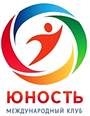 Председателю Координационного советаорганизаций российских соотечественников в БотсванeИванченко ВикторуВ 2018 году был создан Международный клуб «Юность» (МК «Юность») и с тех пор два года МК Юность успешно принимают участие в Международной смене МДЦ «Артек», что доказывает  важность объединения  подростков - детей соотечественников, проживающих за рубежом.Начинаем набор в команду МК «Юность» на 2020 год для участия в конкурсном отборе.В приложении к письму – Устав МК «Юность», Условия участия в Международных слетах и Согласие на обработку персональных данных.В случае согласия принять участие в нашем проекте, просим в рабочем порядке до 1 февраля 2020 года ответить на письмо и прислать контактные данные представителя КСОРСа, который будет заниматься вопросами отбора.Просьба сообщить о получении письма.С уважением, Светлана Сафа,председатель комитета МК «Юность»,председатель КСОРС Ливанаklubyunost@gmail.com+96171671275Ливан, г. БейрутЧлены комитета:Евгения Аль Ведьян, председатель РКС стран Африки и Ближнего  ВостокаЕкатерина Кременская, член РКС стран Африки и Ближнего ВостокаКристина фон Шмид, директор Фонда "Компас", НидерландыАнна Евсина, член КСОРС Чехии